ПРОЕКТ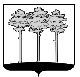 ГОРОДСКАЯ  ДУМА  ГОРОДА  ДИМИТРОВГРАДАУльяновской областиР Е Ш Е Н И Ег. Димитровград________ 2021 г.		                                                                                    № ____Об утверждении Положения об осуществлении муниципального                                земельного контроля  на территории города Димитровграда Ульяновской области В соответствии с Федеральным законом от 06.10.2003 №131-ФЗ «Об общих принципах организации местного самоуправления в Российской Федерации», Федеральным законом от 31.07.2020 № 247-ФЗ «Об обязательных требованиях в Российской Федерации», со статьёй 3 Федерального закона от 31.07.2020 № 248-ФЗ «О государственном контроле (надзоре) и муниципальном контроле в Российской Федерации», со статьёй 72 Земельного кодекса Российской Федерации,  пунктом 54 части 2 статьи 26 Устава муниципального образования "Город Димитровград" Ульяновской области, рассмотрев обращение исполняющего обязанности Главы города Димитровграда Ульяновской области А.Е.Терёшиной, Городская Дума города Димитровграда Ульяновской области третьего созыва решила:1. Утвердить Положение об осуществлении муниципального земельного контроля на территории города Димитровграда Ульяновской области согласно приложению к настоящему решению (далее – Положение).2. Установить, что настоящее решение подлежит официальному опубликованию и размещению в информационно-телекоммуникационной сети Интернет, на официальном сайте Городской Думы города Димитровграда Ульяновской области (www.dumadgrad.ru).3. Настоящее постановление вступает в силу  с 31.12.2021, за исключением раздела 6 Положения, который вступает с силу с 1 марта 2022 года.4. Контроль исполнения настоящего решения возложить на комитет по финансово-экономической политике и городскому хозяйству (Куденко).Исполняющий обязанностиГлавы города                                                                                 А.Е.ТерёшинаПОЛОЖЕНИЕоб осуществлении муниципального земельного контроля на территории города Димитровграда Ульяновской областиРаздел 1. Общие положения1.1. Настоящее Положение о муниципальном земельном контроле на территории города Димитровграда Ульяновской области (далее - Положение) определяет правила организации и осуществления деятельности Администрации города Димитровграда Ульяновской области (далее- уполномоченный орган) по контролю за соблюдением юридическими лицами, индивидуальными предпринимателями, гражданами в отношении объектов земельных отношений требований законодательства Российской Федерации, законодательства Ульяновской области, за нарушение которых законодательством Российской Федерации, законодательством Ульяновской области предусмотрена административная ответственность (далее - муниципальный земельный контроль).1.2. Предметом муниципального земельного контроля на территории города Димитровграда Ульяновской области являются:Соблюдение органами государственной власти, органами местного самоуправления, юридическими лицами, индивидуальными предпринимателями и гражданами (далее - контролируемые лица) обязательных требований, установленных законами и иными нормативными правовыми актами Российской Федерации, законами и иными правовыми актами Ульяновской области (далее - обязательные требования), в области использования земель или земельных участков, за нарушение которых законодательством Российской Федерации, законодательством Ульяновской области предусмотрена административная ответственность;соблюдение контролируемыми лицами требований, содержащихся в разрешительных документах, и требований документов, исполнение которых является необходимым в соответствии с законодательством Российской Федерации; исполнение контролируемыми лицами решений, принимаемых порезультатам контрольных мероприятий.Органы государственной власти, органы местного самоуправления, иные государственные и муниципальные органы выступают контролируемыми лицами в случае владения и (или) пользования ими объектами контроля.1.3. Объектами земельных отношений являются земли, земельные участки или части земельных участков, расположенных в границах города Димитровграда Ульяновской области (далее - объекты контроля).1.4.Муниципальный земельный контроль осуществляется Администрацией города Димитровграда Ульяновской области (далее-уполномоченным органом) в лице должностных лиц отдела муниципального контроля Администрации города Димитровграда Ульяновской области (далее – должностных лиц уполномоченного органа).Структура, порядок организации деятельности, функции и полномочия должностных лиц уполномоченного органа  определены Положением об отделе муниципального контроля Администрации города Димитровграда Ульяновской области, утвержденным постановлением Администрации города Димитровграда Ульяновской области от  02.10.2018 №  2155.1.5.Полномочиями по осуществлению муниципального земельного контроля  наделены следующие должностные лица:1) начальник  отдела муниципального контроля;2) консультант отдела муниципального контроля;3) главный специалист-эксперт отдела муниципального контроля;4) ведущий специалист-эксперт отдела муниципального контроля.Для целей настоящего Положения инспекторами являются должностные лица отдела муниципального контроля, указанные в подпунктах 1-4 настоящего пункта.1.6.Должностные лица уполномоченного органа, уполномоченные на проведение конкретного профилактического мероприятия или контрольного мероприятия, определяются решением о проведении профилактического мероприятия или контрольного мероприятия.1.7.Уполномоченным должностным лицом на принятие решений                                        о проведении контрольных мероприятий, является руководитель аппарата Администрации города. Должностные лица, уполномоченные осуществлять муниципальный земельный контроль, при осуществлении муниципального земельного контроля, имеют права, обязанности и несут ответственность в соответствии с Федеральным законом от 31.07.2020 № 248-ФЗ «О государственном контроле (надзоре) и муниципальном контроле в Российской Федерации» и иными федеральными законами.1.5. К отношениям, связанным с осуществлением муниципального земельного контроля, организацией и проведением профилактических мероприятий, контрольных мероприятий применяются положения Федерального закона от 31.07.2020 № 248-ФЗ «О государственном контроле (надзоре) и муниципальном контроле в Российской Федерации», Земельного кодекса Российской Федерации, Федерального закона от 06.10.2003 № 131-ФЗ «Об общих принципах организации местного самоуправления в Российской Федерации».1.6. Уполномоченный орган  осуществляет муниципальный земельный контроль за соблюдением:1) обязательных требований о недопущении самовольного занятия земель, земельного участка или части земельного участка, в том числе использования земель, земельного участка или части земельного участка лицом, не имеющим предусмотренных законодательством прав на них;2) обязательных требований об использовании земельных участков по целевому назначению в соответствии с их принадлежностью к той или иной категории земель и (или) разрешенным использованием;3) обязательных требований, связанных с обязательным использованием земель, предназначенных для жилищного или иного строительства, садоводства, огородничества, в указанных целях в течение установленного срока;4) обязательных требований, связанных с обязанностью по приведению земель в состояние, пригодное для использования по целевому назначению;5) исполнения предписаний об устранении нарушений обязательных требований, выданных должностными лицами, уполномоченными осуществлять муниципальный земельный контроль, в пределах их компетенции.Полномочия, указанные в настоящем пункте, осуществляются уполномоченным органом  в отношении всех категорий земель.1.7. Муниципальный земельный контроль осуществляется в соответствии с требованиями, установленными:Земельным кодексом Российской Федерации;Кодексом Российской Федерации об административных правонарушениях;Федеральным законом от 31.07.2020 № 248-ФЗ «О государственном контроле (надзоре) и муниципальном контроле в Российской Федерации» (далее - Федеральный закон № 248-ФЗ);Федеральным законом от 06.10.2003 № 131-ФЗ «Об общих принципах организации местного самоуправления в Российской Федерации»;постановлением Правительства Российской Федерации от 31.12.2020                        № 2428 «О порядке формирования плана проведения плановых контрольных (надзорных) мероприятий на очередной календарный год, его согласования с органами прокуратуры, включения в него и исключения из него контрольных (надзорных) мероприятий в течение года»;приказом Министерства экономического развития Российской Федерации от 31.03.2021 № 151 «О типовых формах документов, используемых контрольным (надзорным) органом»;приказом Генеральной прокуратуры Российской Федерации от 02.06.2021 № 294 «О реализации Федерального закона от 31.07.2020 № 248-ФЗ «О государственном контроле (надзоре) и муниципальном контроле в Российской Федерации»;Законом Ульяновской области от 28.02.2011 № 16-ЗО «Кодекс Ульяновской области об административных правонарушениях».1.8. Система оценки и управления рисками при осуществлении муниципального жилищного контроля не применяется.Раздел 2. Профилактика рисков причинения вреда (ущерба)охраняемым законом ценностям2.1. В целях стимулирования добросовестного соблюдения обязательных требований контролируемыми лицами, устранения условий, причин                               и факторов, способных привести к нарушениям обязательных требований                       и (или) причинению вреда (ущерба) охраняемым законом ценностям, а также создания условий для доведения обязательных требований до контролируемых лиц, повышения информированности о способах их соблюдения отдел муниципального контроля при осуществлении муниципального земельного контроля осуществляет профилактические мероприятия в соответствии с ежегодно утверждаемой программой профилактики рисков причинения вреда (ущерба) охраняемым законом ценностям (далее – программа профилактики).2.2. При осуществлении муниципального земельного контроля проведение профилактических мероприятий, направленных на снижение риска причинения вреда (ущерба), является приоритетным по отношению к проведению контрольных мероприятий.2.2.При осуществлении муниципального земельного контроля проводятся следующие профилактические мероприятия:1) информирование;2) обобщение правоприменительной практики;3) объявление предостережения;4) консультирование;5) профилактический визит.2.2.1.Информирование контролируемых лиц по вопросам соблюдения обязательных требований осуществляется посредством размещения соответствующих сведений на официальном сайте Администрации города                                    в информационно-телекоммуникационной сети «Интернет» (далее – официальный сайт), в средствах массовой информации, в личных кабинетах контролируемых лиц в ГИС ЖКХ. 2.2.2.Обобщение правоприменительной практики осуществляется посредством подготовки отдела муниципального контроля ежегодного доклада, который размещается на официальном сайте Администрации города не позднее  1 апреля года, следующего за отчётным.  2.2.3. В случае наличия у отдела муниципального контроля  сведений о готовящихся нарушениях обязательных требований или признаках нарушений обязательных требований и (или) в случае отсутствия подтверждённых данных о том, что нарушение обязательных требований причинило вред (ущерб) охраняемым законом ценностям либо создало угрозу причинения вреда (ущерба) охраняемым законом ценностям, отдел муниципального контроля в соответствии со статьей 49 Федерального закона № 248-ФЗ объявляет контролируемому лицу предостережение о недопустимости нарушения обязательных требований (далее – предостережение), подписанное руководителем аппарата Администрации города,  и предлагает принять меры по обеспечению соблюдения обязательных требований. Предостережение о недопустимости нарушения обязательных требований оформляется в соответствии с формой, утвержденной приказом Министерства экономического развития Российской Федерации от 31.03.2021 № 151 «О типовых формах документов, используемых контрольным (надзорным) органом».Контролируемое лицо вправе в течение 20 рабочих дней со дня получения предостережения подать в уполномоченный орган возражение в отношении указанного предостережения. Возражение в отношении предостережения направляется в Администрацию города в письменном виде на бумажном носителе или в электронном виде с соблюдением требований, установленных статьёй 21 Федерального закона № 248-ФЗ. В возражении  контролируемым лицом указываются:1) наименование юридического лица, фамилия, имя, отчество (при наличии) индивидуального предпринимателя; 2) идентификационный номер налогоплательщика – юридического лица, индивидуального предпринимателя; 3) дата и номер предостережения, направленного в адрес юридического лица, индивидуального предпринимателя;4) обоснование позиции в отношении указанных в предостережении действий (бездействия) юридического лица, индивидуального предпринимателя, которые приводят или могут привести к нарушению обязательных требований. При этом контролируемое лицо вправе приложить к возражению документы, подтверждающие обоснованность такого возражения, или                          их заверенные копии.Возражение в отношении предостережения рассматривается уполномоченным органом в течение 30 дней со дня получения. В результате рассмотрения возражения контролируемому лицу в письменной форме или в форме электронного документа направляется ответ с информацией о согласии или несогласии с возражением. В случае несогласия с возражением в ответе указываются соответствующие обоснования.2.3. Консультирование осуществляется должностными лицами отдела муниципального контроля, уполномоченными на проведение консультирования, устно по телефону, посредством видео-конференц-связи, на личном приёме либо в ходе проведения профилактического мероприятия, мероприятия, и не должно превышать 15 минут.2.3.1. Консультирование осуществляется в устной или письменной форме по следующим вопросам:разъяснения прав и обязанностей должностных лиц отдела муниципального контроля при осуществлении муниципального земельного контроля;разъяснения прав и обязанностей контролируемых лиц                                     при осуществлении в отношении них муниципального земельного контроля;порядка и сроков проведения контрольных мероприятий;порядка обжалования решений, действий (бездействия) отдела муниципального контроля при осуществлении муниципального земельного контроля;выполнения обязательных требований;разъяснения положений нормативных правовых актов, содержащих обязательные требования, оценка соблюдения которых осуществляется                       в рамках муниципального земельного контроля.По итогам консультирования информация в письменной форме контролируемым лицам не предоставляется, за исключением случаев получения от контролируемых лиц письменного запроса. Рассмотрение Администрацией города письменного запроса контролируемого лица осуществляется в порядке, установленном Федеральным законом от 02.05.2006 № 59-ФЗ «О порядке рассмотрения обращений граждан Российской Федерации». 2.4. Профилактический визит проводится в форме профилактической беседы по месту осуществления деятельности контролируемого лица либо путем использования видео-конференц-связи.В ходе профилактического визита контролируемое лицо информируется об обязательных требованиях, предъявляемых к его деятельности либо к принадлежащим ему объектам контроля.При проведении профилактического визита контролируемым лицам не выдаются предписания об устранении нарушений обязательных требований. Разъяснения, полученные контролируемым лицом в ходе профилактического визита, носят рекомендательный характер.3. Порядок организации и осуществления муниципального земельного контроля3.1 Положением не применяется система оценки и управления рисками при осуществлении муниципального земельного контроля в соответствии с частью 7 статьи 22 Федерального закона №248-ФЗ. Контрольные (надзорные) мероприятия осуществляются в соответствии со статьей 66 Федерального закона №248-ФЗ.3.2.Муниципальный земельный контроль осуществляется путем проведения внеплановых контрольных мероприятий.Внеплановые контрольные мероприятия проводятся в виде:1) инспекционного визита (посредством осмотра, опроса, истребования документов, которые в соответствии с обязательными требованиями должны находиться в месте нахождения (осуществления деятельности) контролируемого лица (его филиалов, представительств, обособленных структурных подразделений), получения письменных объяснений, инструментального обследования);2) рейдового осмотра (посредством осмотра, опроса, получения письменных объяснений, истребования документов, инструментального обследования);3) документарной проверки (посредством получения письменных объяснений, истребования документов);4) выездной проверки (посредством осмотра, опроса, получения письменных объяснений, истребования документов, инструментального обследования). 3.2.1. Под инспекционным визитом понимается контрольное (надзорное) мероприятие, проводимое путем взаимодействия с конкретным контролируемым лицом и (или) владельцем (пользователем) производственного объекта.Инспекционный визит проводится по месту нахождения (осуществления деятельности) контролируемого лица (его филиалов, представительств, обособленных структурных подразделений) либо объекта контроля.В ходе инспекционного визита могут совершаться следующие контрольные (надзорные) действия:1) осмотр;2) опрос;3) получение письменных объяснений;4) инструментальное обследование;5) истребование документов, которые в соответствии с обязательными требованиями должны находиться в месте нахождения (осуществления деятельности) контролируемого лица (его филиалов, представительств, обособленных структурных подразделений) либо объекта контроля.Инспекционный визит проводится без предварительного уведомления контролируемого лица и собственника производственного объекта.Срок проведения инспекционного визита в одном месте осуществления деятельности либо на одном производственном объекте (территории) не может превышать один рабочий день.Контролируемые лица или их представители обязаны обеспечить беспрепятственный доступ инспектора в здания, сооружения, помещения.Внеплановый инспекционный визит может проводиться только по согласованию с органами прокуратуры, за исключением случаев его проведения в соответствии с пунктами 3 - 6 части 1, частью 3 статьи 57 и частью 12 статьи 66 Федерального закон № 248-ФЗ.3.2.2. Под рейдовым осмотром понимается контрольное (надзорное) мероприятие, проводимое в целях оценки соблюдения обязательных требований по использованию (эксплуатации) производственных объектов, которыми владеют, пользуются или управляют несколько лиц, находящиеся на территории, на которой расположено несколько контролируемых лиц.Рейдовый осмотр проводится в отношении любого числа контролируемых лиц, осуществляющих владение, пользование или управление производственным объектом.Рейдовый осмотр может проводиться в форме совместного (межведомственного) контрольного (надзорного) мероприятия.В ходе рейдового осмотра могут совершаться следующие контрольные (надзорные) действия:1) осмотр;2) досмотр;3) опрос;4) получение письменных объяснений;5) истребование документов;7) инструментальное обследование.Срок проведения рейдового осмотра не может превышать десять рабочих дней. Срок взаимодействия с одним контролируемым лицом в период проведения рейдового осмотра не может превышать один рабочий день.При проведении рейдового осмотра инспекторы вправе взаимодействовать с находящимися на производственных объектах лицами.Контролируемые лица, которые владеют, пользуются или управляют производственными объектами, обязаны обеспечить в ходе рейдового осмотра беспрепятственный доступ инспекторам к производственным объектам, указанным в решении о проведении рейдового осмотра, а также во все помещения (за исключением жилых помещений).В случае, если в результате рейдового осмотра были выявлены нарушения обязательных требований, инспектор на месте проведения рейдового осмотра составляет акт контрольного (надзорного) мероприятия в отношении каждого контролируемого лица, допустившего нарушение обязательных требований.Рейдовый осмотр может проводиться только по согласованию с органами прокуратуры, за исключением случаев его проведения в соответствии с пунктами 3 - 6 части 1 статьи 57 и частью 12 статьи 66 Федерального закон                    № 248-ФЗ.3.2.3.В ходе документарной проверки могут совершаться следующие контрольные действия:1)получение письменных объяснений;2) истребование документов.Решение о проведении документарной проверки принимается руководителем аппарата Администрации города.В ходе документарной проверки рассматриваются документы контролируемых лиц, имеющиеся в распоряжении уполномоченного органа  города, результаты предыдущих контрольных (надзорных) мероприятий, материалы рассмотрения дел об административных правонарушениях и иные документы о результатах, осуществленных в отношении этих контролируемых лиц муниципального контроля.В случае, если достоверность сведений, содержащихся                                   в документах, имеющихся в распоряжении уполномоченного органа, вызывает обоснованные сомнения либо эти сведения не позволяют оценить исполнение контролируемым лицом обязательных требований, уполномоченный орган направляет в адрес контролируемого лица требование представить иные необходимые для рассмотрения в ходе документарной проверки документы. В течение 10 рабочих дней со дня получения данного требования контролируемое лицо обязано направить указанные в требовании документы.Срок проведения документарной проверки не может превышать 10 рабочих дней. В указанный срок не включается период с момента направления контролируемому лицу требования представить необходимые для рассмотрения в ходе документарной проверки документы до момента представления указанных в требовании документов в уполномоченный орган,                                а также период с момента направления контролируемому лицу информации о выявлении ошибок и (или) противоречий в представленных контролируемым лицом документах либо о несоответствии сведений, содержащихся в этих документах, сведениям, содержащимся  в имеющихся у уполномоченного органа документах и (или) полученным при осуществлении земельного контроля, и требования представить необходимые пояснения в письменной форме.Внеплановая документарная проверка проводится без согласования с органами прокуратуры.3.2.4. В ходе выездной проверки могут совершаться следующие контрольные (надзорные) действия:1) осмотр;	2) опрос;3) получение письменных объяснений;4) истребование документов;5) инструментальное обследование.Выездная проверка проводится посредством взаимодействия                             с конкретным контролируемым лицом, владеющим производственными объектами и (или) использующим их, в целях оценки соблюдения таким лицом обязательных требований, а также оценки выполнения решений Администрации города.Выездная проверка проводится по месту нахождения (осуществления деятельности) контролируемого лица (его филиалов, представительств, обособленных структурных подразделений) либо объекта контроля.О проведении выездной проверки контролируемое лицо уведомляется путём направления копии решения о проведении выездной проверки не позднее чем за 24 часа до её начала в порядке, предусмотренном статьёй 21 Федерального закона № 248-ФЗ. Срок проведения выездной проверки не может превышать                           10 рабочих дней. В отношении одного субъекта малого предпринимательства общий срок взаимодействия в ходе проведения выездной проверки не может превышать 50 часов для малого предприятия и 15 часов для микропредприятия.Внеплановая выездная проверка проводится только   по согласованию                     с органами прокуратуры, за исключением случаев её проведения в соответствии с пунктами 3 - 6 части 1, частью 3 статьи  57 и частью 12 статьи 66 Федерального закона № 248-ФЗ, частью 14 статьи 20 Жилищного кодекса Российской Федерации.3.3.Без взаимодействия с контролируемым лицом проводятся следующие контрольные (надзорные) мероприятия:1) наблюдение за соблюдением обязательных требований;2) выездное обследование.Контрольные (надзорные) мероприятия без взаимодействия с контролируемым лицом проводятся должностными лицами уполномоченного органа   на основании заданий руководителя аппарата  Администрации города о проведении контрольного мероприятия без взаимодействия с контролируемым лицом (далее – задание).В задании указываются:1) наименование органа земельного контроля;2) наименование юридического лица или фамилия, имя, отчество (при наличии) индивидуального предпринимателя, в отношении которых проводятся мероприятия по контролю; 3) идентификационный номер налогоплательщика – юридического лица, индивидуального предпринимателя,  основной государственный регистрационный номер юридического лица (основной государственный регистрационный номер индивидуального предпринимателя);4)место нахождения юридического лица (его филиала, представительства, обособленного структурного подразделения) или место фактического осуществления деятельности индивидуальным предпринимателем;5)фамилия, имя, отчество (при наличии), наименование должности должностного лица или должностных лиц уполномоченного органа, уполномоченных на проведение контрольного (надзорного) мероприятия без взаимодействия  с контролируемым лицом;6)вид муниципального контроля;7)правовые основания проведения контрольного (надзорного) мероприятия без взаимодействия с контролируемым лицом;8) вид контрольного мероприятия без взаимодействия  с контролируемым лицом, предусмотренный пунктом 3.3. настоящего Положения;9)цель проведения контрольного (надзорного) мероприятия без взаимодействия с контролируемым лицом;10)даты начала и окончания проведения контрольного (надзорного) мероприятия без взаимодействия с контролируемым лицом.3.3.1.Наблюдение за соблюдением обязательных требований (мониторинг безопасности) осуществляется в соответствии с частью 3 статьи 64, статьёй 74  Федерального закона № 248-ФЗ и частью 8 статьи 20 Жилищного кодекса Российской Федерации.Задание выдаётся в случае наличия вероятности возникновения риска причинения вреда (ущерба) охраняемым законом ценностям                               от деятельности или результатов деятельности контролируемых лиц.Наблюдение за соблюдением обязательных требований в отношении неопределённого круга контролируемых лиц может проводиться на регулярной основе с установленной в задании на проведение наблюдения за соблюдением обязательных требований периодичностью.3.3.2.В ходе выездного обследования могут совершаться следующие действия:1) осмотр;2) инструментальное обследование (с применением видеозаписи).Выездное обследование проводится без информирования контролируемого лица.Срок проведения выездного обследования одного объекта (нескольких объектов, расположенных в непосредственной близости друг от друга) не может превышать один рабочий день, если иное не установлено федеральным законом о виде контроля.3.4.В целях фиксации доказательств нарушений обязательных требований могут быть использованы любые имеющиеся в распоряжении инспектора и лиц, привлекаемых к совершению контрольных (надзорных) действий, технические средства фотосъемки, аудио- и видеозаписи. Решение                                    о необходимости использования собственных технических средств, в том числе электронных вычислительных машин и электронных носителей информации, копировальных аппаратов, сканеров, телефонов (в том числе сотовой связи), средств аудио- и видеозаписи, фотоаппаратов, необходимых для проведенияконтрольных (надзорных) мероприятий, фотосъёмки, аудио- и видеозаписи, иных способов фиксации доказательств нарушений обязательных требований при осуществлении контрольных (надзорных) мероприятий принимается инспекторами самостоятельно.Информация о проведении фотосъёмки, аудио- и видеозаписи                             и использованных для этих целей технических средствах отражается в акте контрольного (надзорного) мероприятия. При проведении фотосъёмки, аудио- и видеозаписи должны применяться приёмы фиксации, при которых исключается возможность искажения свойств объектов, должны обеспечиваться условия фиксации, при которых полученные фотоснимки, аудиозапись, видеозапись максимально точно и полно отображают свойства объектов контроля. Фиксация нарушений обязательных требований при помощи фотосъёмки проводится не менее чем 2 снимками каждого из выявленных нарушений обязательных требований. Аудио- и видеозапись осуществляется в ходе проведения контрольного (надзорного) мероприятия непрерывно,                                     с уведомлением в начале и конце записи о дате, месте, времени начала                            и окончания осуществления записи. В ходе записи подробно фиксируются                    и указываются место и характер выявленного нарушения обязательных требований. Результаты проведения фотосъёмки, аудио- и видеозаписи являются приложением к акту контрольного (надзорного) мероприятия. 3.5.Индивидуальный предприниматель, гражданин, являющиеся контролируемыми лицами, вправе представить в Администрацию города  информацию о невозможности присутствия при проведении контрольного (надзорного) мероприятия в случаях:временной нетрудоспособности индивидуального предпринимателя, гражданина, подтверждённой документально;смерти близкого (близких) родственника (родственников) индивидуального предпринимателя, гражданина, подтверждённой документально.В указанных случаях проведение контрольного мероприятия переносится на срок, необходимый для устранения обстоятельств, послуживших поводом для данного обращения индивидуального предпринимателя, гражданина в Администрацию города.3.6.В целях оценки риска причинения вреда (ущерба) охраняемым законом ценностям при принятии решения о проведении и выборе вида внепланового контрольного (надзорного) мероприятия уполномоченный орган используются индикаторы риска нарушения обязательных требований, указанные в приложении № 2 к настоящему Положению.Раздел 4.  Специальные режимы государственного контроля.4.1. Специальные режимы государственного контроля при осуществлении муниципального  жилищного контроля  не используются.Раздел 5. Результаты  проведения контрольного мероприятия5.1.По окончании проведения контрольного мероприятия, предусматривающего взаимодействие с контролируемым лицом, составляется акт контрольного мероприятия (далее-акт). Оформление акта производится в день окончания проведения такого мероприятия.В случае если по результатам проведения такого мероприятия выявлено нарушение обязательных требований, в акте указывается, какое именно обязательное требование нарушено, каким нормативным правовым актом и его структурной единицей оно установлено. В случае устранения выявленного нарушения до окончания проведения контрольного мероприятия в акте указывается факт его устранения. Документы, иные материалы, являющиеся доказательствами нарушения обязательных требований, должны быть приобщены к акту. Заполненные при проведении контрольного мероприятия проверочные листы приобщаются к акту.Акт контрольного мероприятия, проведение которого было согласовано органами прокуратуры, направляется в органы прокуратуры посредством Единого реестра контрольных (надзорных) мероприятий непосредственно после его оформления.Информация о контрольных мероприятиях размещается в Едином реестре контрольных (надзорных) мероприятий.Акт направляется контролируемому лицу в порядке, установленном статьёй 21 Федерального закона № 248-ФЗ, в том числе по электронной почте  либо на бумажном носителе с использованием почтовой связи, и размещается в едином реестре контрольных (надзорных) мероприятий в соответствии с правилами формирования и ведения единого реестра контрольных (надзорных) мероприятий, утверждёнными Правительством Российской Федерации.Гражданин, не осуществляющий предпринимательской деятельности, являющийся контролируемым лицом, информируется о совершаемых должностными лицами, уполномоченными осуществлять муниципальный жилищный контроль, действиях и принимаемых решениях путем направления ему документов на бумажном носителе в случае направления им в адрес администрации уведомления о необходимости получения документов на бумажном носителе либо отсутствия у администрации сведений об адресе электронной почты контролируемого лица и возможности направить ему документы в электронном виде через единый портал государственных и муниципальных услуг (в случае, если лицо не имеет учетной записи в единой системе идентификации и аутентификации либо если оно не завершило прохождение процедуры регистрации в единой системе идентификации и аутентификации). Указанный гражданин вправе направлять администрации документы на бумажном носителе.До 31 декабря 2023 года информирование контролируемого лица о совершаемых должностными лицами, уполномоченными осуществлять муниципальный жилищный контроль, действиях и принимаемых решениях, направление документов и сведений контролируемому лицу администрацией могут осуществляться, в том числе на бумажном носителе с использованием почтовой связи в случае невозможности информирования контролируемого лица в электронной форме либо по запросу контролируемого лица.В случае отсутствия выявленных нарушений обязательных требований при проведении контрольного мероприятия сведения об этом вносятся в Единый реестр контрольных (надзорных) мероприятий. Должностное лицо, уполномоченного органа вправе выдать рекомендации по соблюдению обязательных требований, провести иные мероприятия, направленные на профилактику рисков причинения вреда (ущерба) охраняемым законом ценностям. В случае устранения выявленного нарушения до окончания проведения контрольного мероприятия, предусматривающего взаимодействие с контролируемым лицом, в акте указывается факт его устранения. Документы, иные материалы, являющиеся доказательствами нарушения обязательных требований, должны быть приобщены к акту.5.2. В случае выявления при проведении контрольного (надзорного) мероприятия нарушений обязательных требований контролируемым лицом Администрация города в пределах полномочий, предусмотренных законодательством Российской Федерации, обязана: 1) выдать после оформления акта контролируемому лицу предписание              об устранении выявленных нарушений с указанием разумных сроков их устранения и (или) о проведении мероприятий по предотвращению причинения вреда (ущерба) охраняемым законом ценностям; 2)незамедлительно принять предусмотренные законодательством Российской Федерации меры по недопущению причинения вреда (ущерба) охраняемым законом ценностям или прекращению его причинения вплоть                    до обращения в суд с требованием о запрете эксплуатации (использования) зданий, строений, сооружений, помещений, оборудования и о доведении                     до сведения граждан, организаций любым доступным способом информации              о наличии угрозы причинения вреда (ущерба) охраняемым законом ценностям и способах ее предотвращения в случае, если при проведении контрольного (надзорного) мероприятия установлено, что деятельность гражданина, организации, владеющих и (или) пользующихся объектом контроля, эксплуатация (использование) ими зданий, строений, сооружений, помещений, оборудования, выполняемые работы, оказываемые услуги представляют непосредственную угрозу причинения вреда (ущерба) охраняемым законом ценностям или что такой вред (ущерб) причинен; 3)при выявлении в ходе контрольного (надзорного) мероприятия признаков преступления или административного правонарушения направить соответствующую информацию в государственный орган в соответствии со своей компетенцией или при наличии соответствующих полномочий принять меры по привлечению виновных лиц к установленной законом ответственности; 4) принять меры по осуществлению контроля за устранением выявленных нарушений обязательных требований, предупреждению нарушений обязательных требований, предотвращению возможного причинения вреда (ущерба) охраняемым законом ценностям, при неисполнении предписания                  в установленные сроки принять меры по обеспечению его исполнения вплоть до обращения в суд с требованием о принудительном исполнении предписания; 5)рассмотреть вопрос о выдаче рекомендаций по соблюдению обязательных требований, проведении иных мероприятий, направленных                          на профилактику рисков причинения вреда (ущерба) охраняемым законом ценностям. 6. Обжалование решений  уполномоченного органа,действий (бездействия) должностных лиц уполномоченного органа6.1.Обжалование решений уполномоченного органа, принятых в связи                                          с осуществлением муниципального жилищного контроля, действий (бездействия) его должностных лиц, осуществляется в соответствии с главой 9 Федерального закона  № 248-ФЗ. 6.2. Судебное обжалование решений уполномоченного органа, действий (бездействия) должностных лиц уполномоченного  органа  с 01.01.2023 возможно только после их досудебного обжалования, за исключением случаев обжалования в суд решений, действий (бездействия) гражданами, не осуществляющими предпринимательской деятельности. 6.3. Жалоба на решение уполномоченного органа, действия (бездействие) должностных лиц уполномоченного органа рассматривается Главой города Димитровграда Ульяновской области (далее-Глава города). 6.4. Срок рассмотрения жалобы составляет 20 рабочих дней со дня её регистрации.6.5. В случае пропуска по уважительной причине срока подачи жалобы на решение, действия (бездействие) должностных лиц уполномоченного органа, контролируемое лицо может подать ходатайство о восстановлении срока подачи жалобы. Ходатайство о восстановлении срока подачи жалобы рассматривается должностным лицом в соответствии с пунктом 6.3 настоящего Положения (далее – должностное лицо, уполномоченное  на рассмотрение жалобы). Должностное лицо, уполномоченное на рассмотрение жалобы, принимает решение о восстановлении срока подачи жалобы либо об отказе в восстановлении срока подачи жалобы не позднее пяти рабочих дней со дня поступления ходатайства.6.6.Уполномоченный орган в течение одного рабочего дня со дня принятия решения, указанного в пункте 6.5 настоящего Положения направляет указанное решение контролируемому лицу. 7. Ключевые показатели муниципального земельного контроля и их целевые значения, индикативные показатели для муниципального  земельного контроля7.1. В целях качественной оценки уровня защиты охраняемых законом ценностей в области муниципального земельного контроля используются  ключевые показатели муниципального земельного контроля и их целевые значения, индикативные показатели  для муниципального земельного контроля   и их целевые значения, индикативные показатели (приложение № 3                              к настоящему Положению).7.2. Уполномоченный орган ежегодно осуществляет подготовку доклада                                    об осуществлении муниципального земельного контроля с указанием сведений                    о достижении ключевых показателей и сведений об индикативных показателях муниципального жилищного контроля, в том числе о влиянии профилактических мероприятий и контрольных (надзорных) мероприятий                   на достижение ключевых показателей (приложение № 3 к настоящему Положению).____________________ПРИЛОЖЕНИЕ № 2к решениюГородской  Думы городаДимитровграда Ульяновской областиот «__»_____ 2021 № _____Перечень индикаторов рисканарушения обязательных требований, проверяемых в рамках осуществления муниципального земельного контроля1. Несоответствие площади используемого гражданином, юридическим лицом, индивидуальным предпринимателем земельного участка площади земельного участка, сведения о которой содержатся в Едином государственном реестре недвижимости.2. Отсутствие в Едином государственном реестре недвижимости сведений о правах на используемый гражданином, юридическим лицом, индивидуальным предпринимателем земельный участок.3. Несоответствие использования гражданином, юридическим лицом, индивидуальным предпринимателем земельного участка целевому назначению в соответствии с его принадлежностью к той или иной категории земель и (или) видам разрешенного использования земельного участка.4. Отсутствие объектов капитального строительства, ведения строительных работ, связанных с возведением объектов капитального строительства на земельном участке, предназначенном для жилищного или иного строительства.5. Истечение одного года с момента возникновения в результате проведения публичных торгов на основании решения суда об изъятии земельного участка в связи с неиспользованием по целевому назначению или использованием с нарушением законодательства Российской Федерации права собственности на земельный участок из земель сельскохозяйственного назначения.6. Неисполнение обязанности по приведению земельного участка в состояние, пригодное для использования по целевому назначению. ПРИЛОЖЕНИЕ № 3к решениюГородской  Думы городаДимитровграда Ульяновской областиот «__»_____ 2021 № _____Ключевые показатели муниципального земельного контроля на территории города Димитровграда Ульяновской области  и их целевые значения, индикативные показатели  для                                       муниципального земельного контроля.2. Индикативные показатели в сфере муниципального земельного контроля  на территории города Димитровграда Ульяновской области:1)	количество обращений граждан и организаций о нарушении обязательных требований, поступивших в орган муниципального контроля;2)	количество проведенных органом муниципального контроля внеплановых контрольных мероприятий;3)	количество принятых органами прокуратуры решений о согласовании проведения органом муниципального контроля внепланового контрольного мероприятия;4)	количество выявленных органом муниципального контроля нарушений обязательных требований;5)	количество устраненных нарушений обязательных требований;6)	количество поступивших возражений в отношении акта контрольного мероприятия;7)	количество выданных органом муниципального контроля предписаний об устранении нарушений обязательных требований.ПРИЛОЖЕНИЕ к решению Городской  Думы города Димитровграда Ульяновской областиот «__»_____ 2021 № _____Ключевые показателиЦелевые значенияПроцент устраненных нарушений из числа выявленных нарушений земельного законодательства Процент обоснованных жалоб на действия (бездействие) органа муниципального контроля и (или) его должностного лица при проведении контрольных (надзорных) мероприятий Процент отмененных результатов контрольных (надзорных) мероприятийПроцент результативных контрольных (надзорных) мероприятий, по которым не были приняты соответствующие меры административного воздействияПроцент внесенных судебных решений 
о назначении административного наказания 
по материалам органа муниципального контроля Процент отмененных в судебном порядке постановлений по делам об административных правонарушениях от общего количества вынесенных органом муниципального контроля постановлений